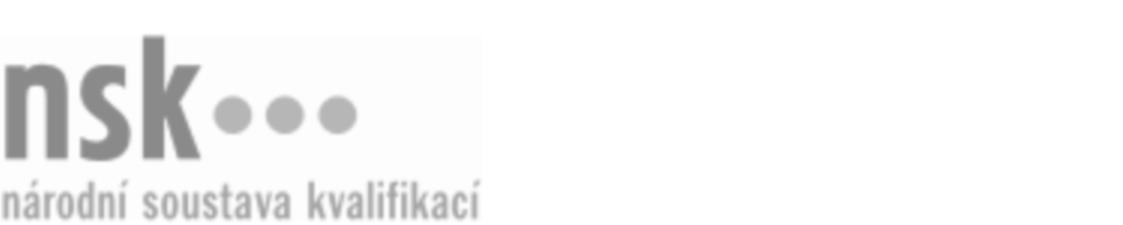 Kvalifikační standardKvalifikační standardKvalifikační standardKvalifikační standardKvalifikační standardKvalifikační standardKvalifikační standardKvalifikační standardSystémový inženýr / systémová inženýrka průmyslového řídicího systému (kód: 18-011-T) Systémový inženýr / systémová inženýrka průmyslového řídicího systému (kód: 18-011-T) Systémový inženýr / systémová inženýrka průmyslového řídicího systému (kód: 18-011-T) Systémový inženýr / systémová inženýrka průmyslového řídicího systému (kód: 18-011-T) Systémový inženýr / systémová inženýrka průmyslového řídicího systému (kód: 18-011-T) Systémový inženýr / systémová inženýrka průmyslového řídicího systému (kód: 18-011-T) Systémový inženýr / systémová inženýrka průmyslového řídicího systému (kód: 18-011-T) Autorizující orgán:Ministerstvo průmyslu a obchoduMinisterstvo průmyslu a obchoduMinisterstvo průmyslu a obchoduMinisterstvo průmyslu a obchoduMinisterstvo průmyslu a obchoduMinisterstvo průmyslu a obchoduMinisterstvo průmyslu a obchoduMinisterstvo průmyslu a obchoduMinisterstvo průmyslu a obchoduMinisterstvo průmyslu a obchoduMinisterstvo průmyslu a obchoduMinisterstvo průmyslu a obchoduSkupina oborů:Informatické obory (kód: 18)Informatické obory (kód: 18)Informatické obory (kód: 18)Informatické obory (kód: 18)Informatické obory (kód: 18)Informatické obory (kód: 18)Týká se povolání:Systémový inženýr správy aplikacíSystémový inženýr správy aplikacíSystémový inženýr správy aplikacíSystémový inženýr správy aplikacíSystémový inženýr správy aplikacíSystémový inženýr správy aplikacíSystémový inženýr správy aplikacíSystémový inženýr správy aplikacíSystémový inženýr správy aplikacíSystémový inženýr správy aplikacíSystémový inženýr správy aplikacíSystémový inženýr správy aplikacíKvalifikační úroveň NSK - EQF:777777Odborná způsobilostOdborná způsobilostOdborná způsobilostOdborná způsobilostOdborná způsobilostOdborná způsobilostOdborná způsobilostNázevNázevNázevNázevNázevÚroveňÚroveňOrientace v oblasti řídicích technologických systémůOrientace v oblasti řídicích technologických systémůOrientace v oblasti řídicích technologických systémůOrientace v oblasti řídicích technologických systémůOrientace v oblasti řídicích technologických systémů77Zpracovávání instrukcí pro provoz a údržbu řídicích systémůZpracovávání instrukcí pro provoz a údržbu řídicích systémůZpracovávání instrukcí pro provoz a údržbu řídicích systémůZpracovávání instrukcí pro provoz a údržbu řídicích systémůZpracovávání instrukcí pro provoz a údržbu řídicích systémů66Vyhodnocování funkce a působení řídicího systému v návaznosti na stávající potřeby a možnosti řídicích systémů nebo v průběhu mimořádných stavůVyhodnocování funkce a působení řídicího systému v návaznosti na stávající potřeby a možnosti řídicích systémů nebo v průběhu mimořádných stavůVyhodnocování funkce a působení řídicího systému v návaznosti na stávající potřeby a možnosti řídicích systémů nebo v průběhu mimořádných stavůVyhodnocování funkce a působení řídicího systému v návaznosti na stávající potřeby a možnosti řídicích systémů nebo v průběhu mimořádných stavůVyhodnocování funkce a působení řídicího systému v návaznosti na stávající potřeby a možnosti řídicích systémů nebo v průběhu mimořádných stavů77Návrh struktury a parametrizace řídicího systému v souladu s potřebami provozuNávrh struktury a parametrizace řídicího systému v souladu s potřebami provozuNávrh struktury a parametrizace řídicího systému v souladu s potřebami provozuNávrh struktury a parametrizace řídicího systému v souladu s potřebami provozuNávrh struktury a parametrizace řídicího systému v souladu s potřebami provozu77Zajišťování řádného technického stavu řídicích technologických systémů a navrhování jejich dalšího vývoje v návaznosti na potřebyZajišťování řádného technického stavu řídicích technologických systémů a navrhování jejich dalšího vývoje v návaznosti na potřebyZajišťování řádného technického stavu řídicích technologických systémů a navrhování jejich dalšího vývoje v návaznosti na potřebyZajišťování řádného technického stavu řídicích technologických systémů a navrhování jejich dalšího vývoje v návaznosti na potřebyZajišťování řádného technického stavu řídicích technologických systémů a navrhování jejich dalšího vývoje v návaznosti na potřeby77Zajišťování změn systému a nových prvků v programovém a technickém vybavení v návaznosti na potřeby a nové skutečnosti provozuZajišťování změn systému a nových prvků v programovém a technickém vybavení v návaznosti na potřeby a nové skutečnosti provozuZajišťování změn systému a nových prvků v programovém a technickém vybavení v návaznosti na potřeby a nové skutečnosti provozuZajišťování změn systému a nových prvků v programovém a technickém vybavení v návaznosti na potřeby a nové skutečnosti provozuZajišťování změn systému a nových prvků v programovém a technickém vybavení v návaznosti na potřeby a nové skutečnosti provozu66Zpracování změn řídicích systémů v kontextu změn struktury řízeného technologického procesuZpracování změn řídicích systémů v kontextu změn struktury řízeného technologického procesuZpracování změn řídicích systémů v kontextu změn struktury řízeného technologického procesuZpracování změn řídicích systémů v kontextu změn struktury řízeného technologického procesuZpracování změn řídicích systémů v kontextu změn struktury řízeného technologického procesu77Systémový inženýr / systémová inženýrka průmyslového řídicího systému,  29.03.2024 11:57:08Systémový inženýr / systémová inženýrka průmyslového řídicího systému,  29.03.2024 11:57:08Systémový inženýr / systémová inženýrka průmyslového řídicího systému,  29.03.2024 11:57:08Systémový inženýr / systémová inženýrka průmyslového řídicího systému,  29.03.2024 11:57:08Strana 1 z 2Strana 1 z 2Kvalifikační standardKvalifikační standardKvalifikační standardKvalifikační standardKvalifikační standardKvalifikační standardKvalifikační standardKvalifikační standardPlatnost standarduPlatnost standarduPlatnost standarduPlatnost standarduPlatnost standarduPlatnost standarduPlatnost standarduStandard je platný od: 21.10.2022Standard je platný od: 21.10.2022Standard je platný od: 21.10.2022Standard je platný od: 21.10.2022Standard je platný od: 21.10.2022Standard je platný od: 21.10.2022Standard je platný od: 21.10.2022Systémový inženýr / systémová inženýrka průmyslového řídicího systému,  29.03.2024 11:57:08Systémový inženýr / systémová inženýrka průmyslového řídicího systému,  29.03.2024 11:57:08Systémový inženýr / systémová inženýrka průmyslového řídicího systému,  29.03.2024 11:57:08Systémový inženýr / systémová inženýrka průmyslového řídicího systému,  29.03.2024 11:57:08Strana 2 z 2Strana 2 z 2